Todo lo que importa es tener una buena opción de hospedaje donde tú y tus clienteslo necesitan. Hoteles City Express es un confiable compañero de viaje ubicado estratégicamente en las rutas industriales, comerciales y turísticas más importantes del país ofreciendo instalaciones prácticas y habitaciones cómodas y modernas a precios accesibles.Con 5 diferentes opciones de hospedaje de acuerdo a las necesidades del viajero, City Centro, City Express Suites, City Express Plus, City Express y City Express Junior, ofrecen estándares internacionales de calidad, servicio y seguridad con conectividad eficiente durante toda la estancia del huésped.Hoteles City Express está comprometido con el medio ambiente a través de iniciativas y certificaciones sustentables en sus más de 150 hoteles de México, Colombia, Chile y Costa Rica.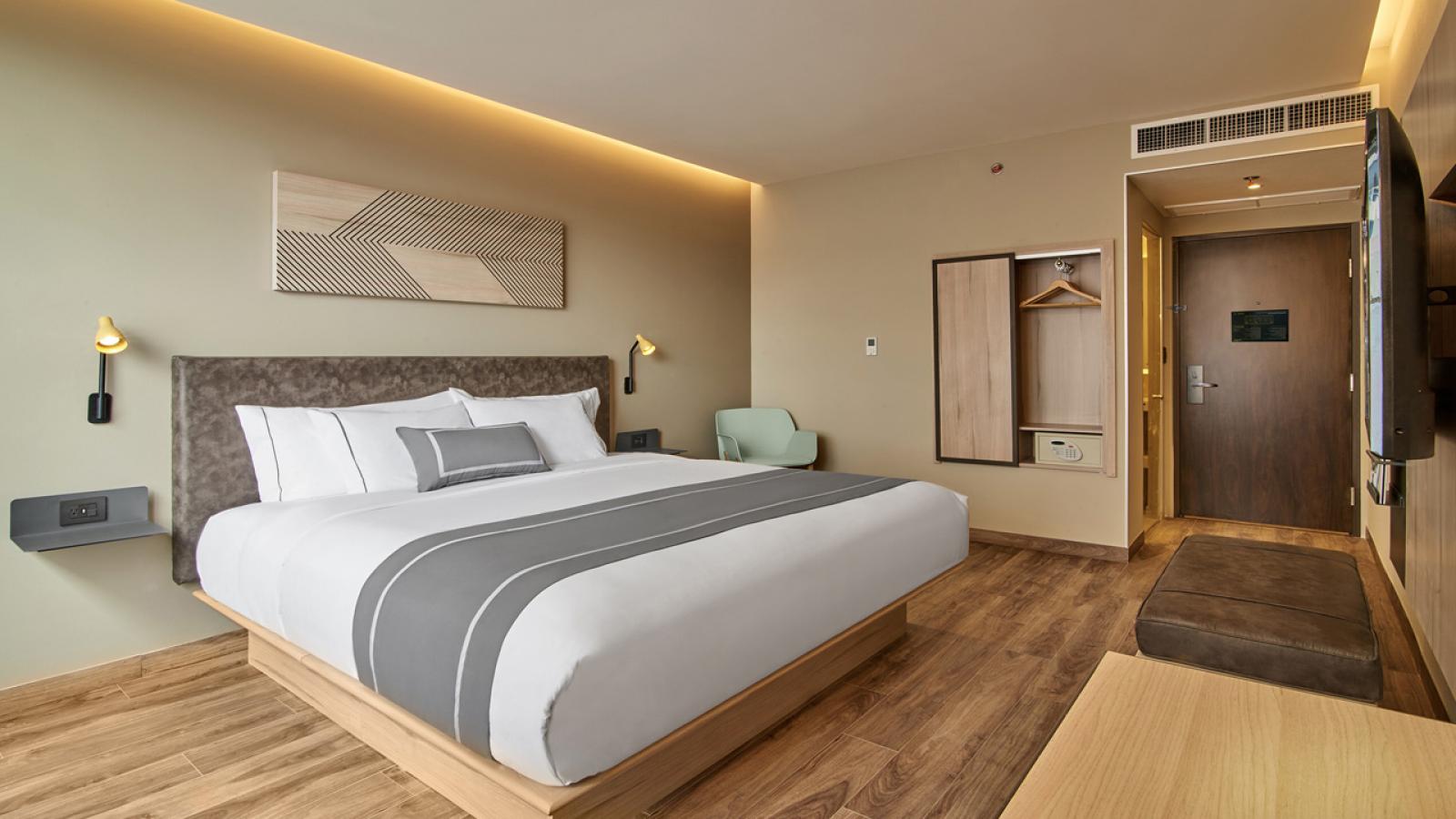 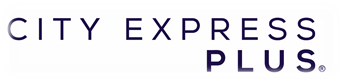 Un hotel que te sorprende con el lujo en el detalle, donde cada hotel cuentacon una personalidad única, moderna y dinámica con la mejor combinaciónentre diseño y tecnología.  Ideales para trabajar y descansar en las principales ciudades, ubicados en entornos privilegiados con una atmósfera cosmopolita y una oferta que va más allá de lo que espera a través de una atención más cercana.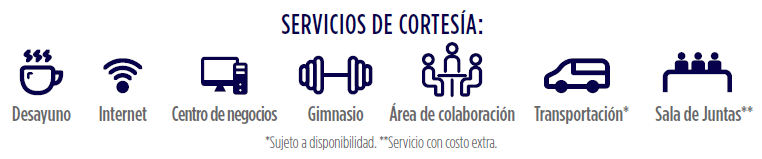 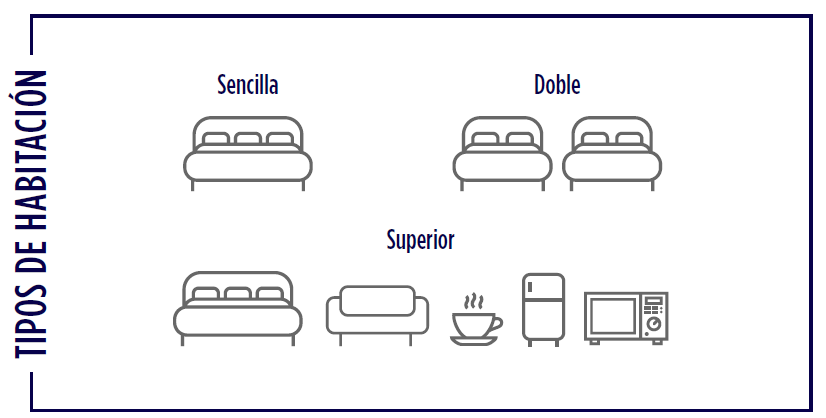 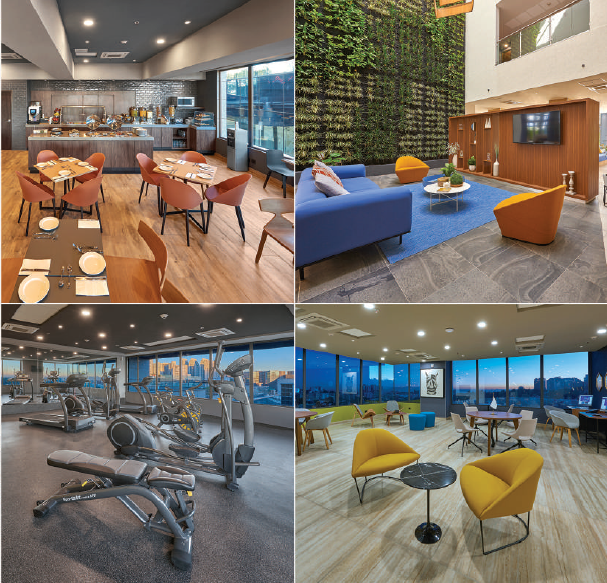 